Cabbage Roll Soup (recipe makes 4 servings)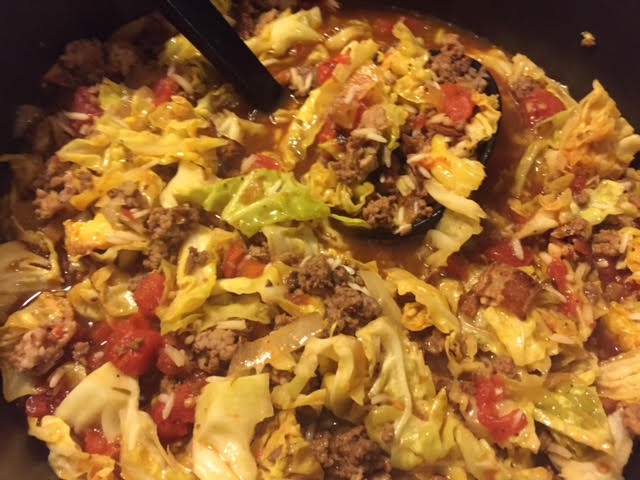 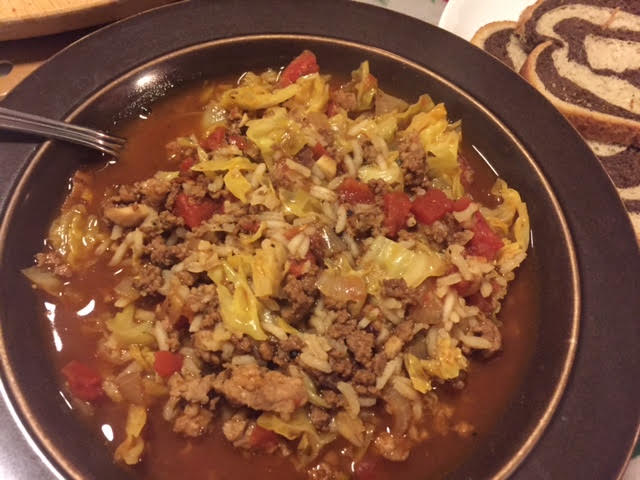 Ingredients:6 strips bacon, chopped3 cups (about ½ small head) chopped Savoy cabbage1 cup large-diced onion (1 medium onion)4 cloves garlic, minced½ pound ground beef¼ pound ground pork or pork sausage½ cup uncooked long grain rice1 tablespoon tomato paste¼ teaspoon crushed chili flakes½ teaspoon smoked paprika1½ teaspoons oregano½ teaspoon thyme½ teaspoon caraway seeds1 smaller bay leaf14 ounces canned, diced tomatoes1½ teaspoons Worcestershire sauce2¼ teaspoons red wine vinegar (or your favorite non-balsamic vinegar)2 cups beef broth1 cup vegetable stock or brothSalt and ground black pepper, to tastePreparation:Heat a large, heavy-bottomed pot over medium-high heat. Add the chopped bacon, and cook for 5 to 7 minutes, or until crisp. Add the diced onion, minced garlic and cook until translucent. Add the ground beef and pork; cook until the meat is cooked halfway. Add the long grain rice and cook for 2 to 3 minutes, or until toasted. Add the tomato paste, the crushed chili flakes and the smoked paprika, caraway seeds and bay leaf. Stir in the chopped cabbage, and let cook until slightly softened. Add the diced tomatoes, Worcestershire sauce, red wine vinegar, beef broth, vegetable stock, oregano and thyme to the pot.Cover with the lid, and bring to a boil. Reduce the heat to maintain a simmer and cook for 15 – 25 minutes, or until the rice is fully cooked. Check the seasoning, remove the bay leaf and serve warm with rye bread on the side.